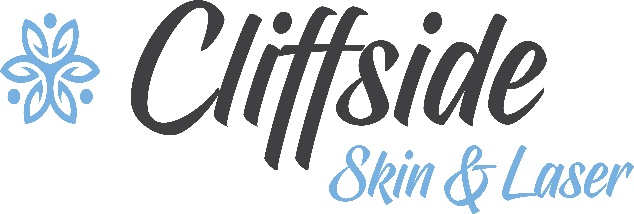 INFORMACIÓN DE PATIENT                                                     Fecha de hoy:												                            / /                             M / F		Nombre completo (Último, Primero, MI, "Apodo”)                Fecha de nacimiento                Sexo		Dirección: _________________________ Ciudad: ____________ Estado: ____ Código Postal: _________Teléfono de Casa: ____________________________ Celular: _________________________________Contacto de emergencia: ______________________________ Teléfono: ________________________ Nombre de la farmacia: _______________________ Dirección: ________________________________ MOTIVO DE LA VISITA                                                                                                                       Preocupación: _______________________________________ Parte de Cuerpo:  __________________Duración: _________________________________ Tratamiento: ________________________________I. D.  y Tarjetas de Seguro:Titular del seguro (si es diferente del paciente):Nombre:  ________________________ Fecha de nacimiento:  ________________Firma del paciente o tutor: ____________________________________________________-Nombre del paciente: ___________________________ Fecha de nacimiento: ____________________HISTORIAL MÉDICOSeleccione las condiciones médicas pasadas y presentes que ha experimentado: Ninguna       Fibrilación auricular	 Hepatitis                      Hipertiroidismo Ansiedad      Trasplante de médula ósea      Hipertensión     Hipotiroidismo Artritis          Depresión		 VIH/SIDA                      Accidente cerebrovascular Asma            Diabetes                             Colesterol alto       Enfermedad por reflujo gastroesofágicoCánceres que no sean de piel: Incluyan tipo/ubicación y tratamiento(s)___________________________Condiciones Médicas Adicionales: ____________________________________CIRUGÍAS PASADAS Ninguno O Enumerar todas las cirugías pasadas: ____________________________________ANTECEDENTES DE ENFERMEDADES DE LA PIEL Ninguno Si ha tenido alguna de las siguientes afecciones de la piel, proporcione detalles a continuación (incluidas las fechas de tratamiento y los lugares): Carcinoma basocelular _________________________    Acné _______________________ Melanoma___________________________________     Piel seca ____________________ Lunares precancerosos _________________________    Eczema _____________________ Carcinoma de células escamosas _________________     Psoriasis ____________________ Condiciones adicionales de la piel: _____________________________________________________¿Usas protector solar?  Sí  			Uso del salón solar?   Sí  No¿Tiene antecedentes familiares de melanoma?  No   Sí En caso afirmativo, ¿qué pariente(s)? _______________________MEDICAMENTOSEnumere todos los nombres y dosis de medicamentos, incluidas las cremas y suplementos herbales.¿Has sido COMPLETAMENTE VACUNADO por Covid-19?            Sí       No No hay medicamentos actuales_________________________________________________________________________________________________________________________________________________________________________________________________________________________________________________________________________________________________________________________________________________________________________________________________________________________________________Nombre del paciente: ____________________________ Fecha de nacimiento: ____________ALERGIASHaga una lista de todas las alergias y reacciones, incluidos los medicamentos, los alimentos y el medio ambiente. Sin alergias conocidas__________________________________________________________________________________________________________________________________________________________________________HISTORIA SOCIALCONSUMO DE TABACO  Ninguno  Anterior  Actual Si es fumador, número de paquetes por día: ___ Total de años fumando: __ Tipo de tabaco: _____________CONSUMO DE ALCOHOL NO     Menos de 1 bebida por día     1-2 bebidas por día     3 o más bebidas por díaOCUPACIÓN: ____________________________________________________________________SOLO A PARTIR DE LOS 65 AÑOS (OMITA ESTA SECCIÓN SI ES MENOR DE 65 AÑOS)¿Alguna vez ha recibido una vacuna contra la neumonía?  Sí  No Año de vacunación más reciente contra la neumonía: ______ Vacuna(s) recibida(s) (marque todas las que correspondan):  PPSV23   PCV13   Inseguro¿Alguna vez ha recibido la(s) vacuna(s) contra el herpes zóster?      Sí      No¿Tiene un plan de atención anticipada / testamento vital?  Sí  No Rechazar  para especificar (Si no o rechazar, continúe con la siguiente sección)¿Tiene un apoderado de atención médica?  Sí  No nombre/número de teléfono del designado: ____________________________________Qué declaración(es) reflejan sus deseos:  No intubar  No resucitar  Reanimación cardiopulmonar completaFirma del paciente: _______________________________________________________ 	   www.cliffsideskinandlaser.com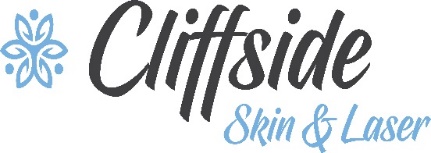 correo electrónico: cliffside.skin.laser@gmail.com
                 Política financieraAsignación de Beneficios: Por la presente autorizo al Personal Médico de Cliffside Skin and Laser a rendirme tratamiento a mí/ a mis dependientes. Asigno y autorizo el pago de beneficios médicos / quirúrgicos directamente a Cliffside Skin and Laser.Políticas financieras: Entiendo que cualquier saldo impago o servicios no cubiertos serán mi responsabilidad. Entiendo que si proporciono información de seguro incorrecta o vencida, asumiré toda la responsabilidad financiera por todos los cargos incurridos. Entiendo que si mi copago no se paga en el momento del servicio, recibiré una factura por correo a mi residencia. Entiendo que habrá una tarifa de $ 15.00 por todos los cheques devueltos. Aceptamos efectivo, cheques, MasterCard, Visa, American Express, Apple Pay y Google Pay como formas de pago.Con mi firma, certifico que la información reportada con respecto a la cobertura del seguro m es correcta y reconozco que he leído y entiendo las políticas financieras y de cancelación anteriores (si el paciente es menor de edad, firma de la parte responsable):Firma del paciente o tutor: _______________________________________________________Nombre del paciente: ____________________________ Fecha de nacimiento:  ________________HIPPA/Formulario de consentimiento del paciente Nuestro Aviso de Prácticas de Privacidad proporciona información sobre cómo podemos usar y divulgar información médica protegida sobre usted. Cliffside Skin and Laser proporciona este formulario para cumplir con la Ley de Portabilidad y Responsabilidad del Seguro Médico de 1996 (HIPPA). Tiene derecho a revisar nuestro Aviso antes de firmar el Consentimiento. Los términos de nuestro Aviso pueden cambiar. Si cambiamos nuestro Aviso, puede obtener una copia revisada poniéndose en contacto con la oficina.Usted tiene el derecho de solicitar restricciones sobre cómo se usa o divulga su información médica protegida para el tratamiento, el pago o las operaciones de atención médica. No estamos obligados a aceptar las restricciones.Al firmar este formulario, usted acepta nuestro uso y divulgación de información médica protegida sobre usted para el tratamiento, el pago y las operaciones de atención médica. Usted tiene derecho a revocar este Consentimiento, por escrito, firmado por usted. Dicha revocación no afectará a ninguna divulgación que ya hayamos realizado en base a su consentimiento previo.El paciente entiende que:La información de salud protegida puede ser divulgada o utilizada en tratamiento, pago u operaciones de atención médica.Cliffside Skin and Laser tiene un Aviso de Prácticas de Privacidad que el paciente tiene la oportunidad de revisar en cualquier momento. Se puede solicitar una copia de este Aviso en persona, por correo o por teléfono durante el horario comercial normal.El paciente tiene el derecho de restringir el uso de su información, pero la Práctica no tiene que estar de acuerdo con esas restricciones.El paciente puede revocar este Consentimiento por escrito en cualquier momento y todas las divulgaciones futuras cesarán.Consentimiento informado del paciente:Doy mi permiso a Cliffside Skin and Laser y al personal para tratarme, incluida cualquier biopsia o procedimiento, según lo considere necesario dentro de su juicio profesional.Autorizo a Cliffside Skin and Laser a tomar fotografías para el registro clínico.Entiendo que las fotografías obtenidas son propiedad exclusiva de Cliffside Skin and Laser y pueden incluir partes apropiadas del cuerpo para demostrar la cirugía / procedimiento. Se hará todo lo posible para proteger la identidad del paciente en esos materiales.Autorizo a Cliffside Skin and Laser a divulgar cualquier información, incluido el diagnóstico y los registros de cualquier tratamiento o examen que se me haya realizado a mí o a mi hijo durante el período de dicha atención médica. También autorizo la divulgación de mis registros médicos a terceros pagadores, incluidos Medicare y Medicaid.Al firmar a continuación, reconozco que he leído y entiendo todas las declaraciones anteriores.Firma del paciente o tutor: _______________________________________